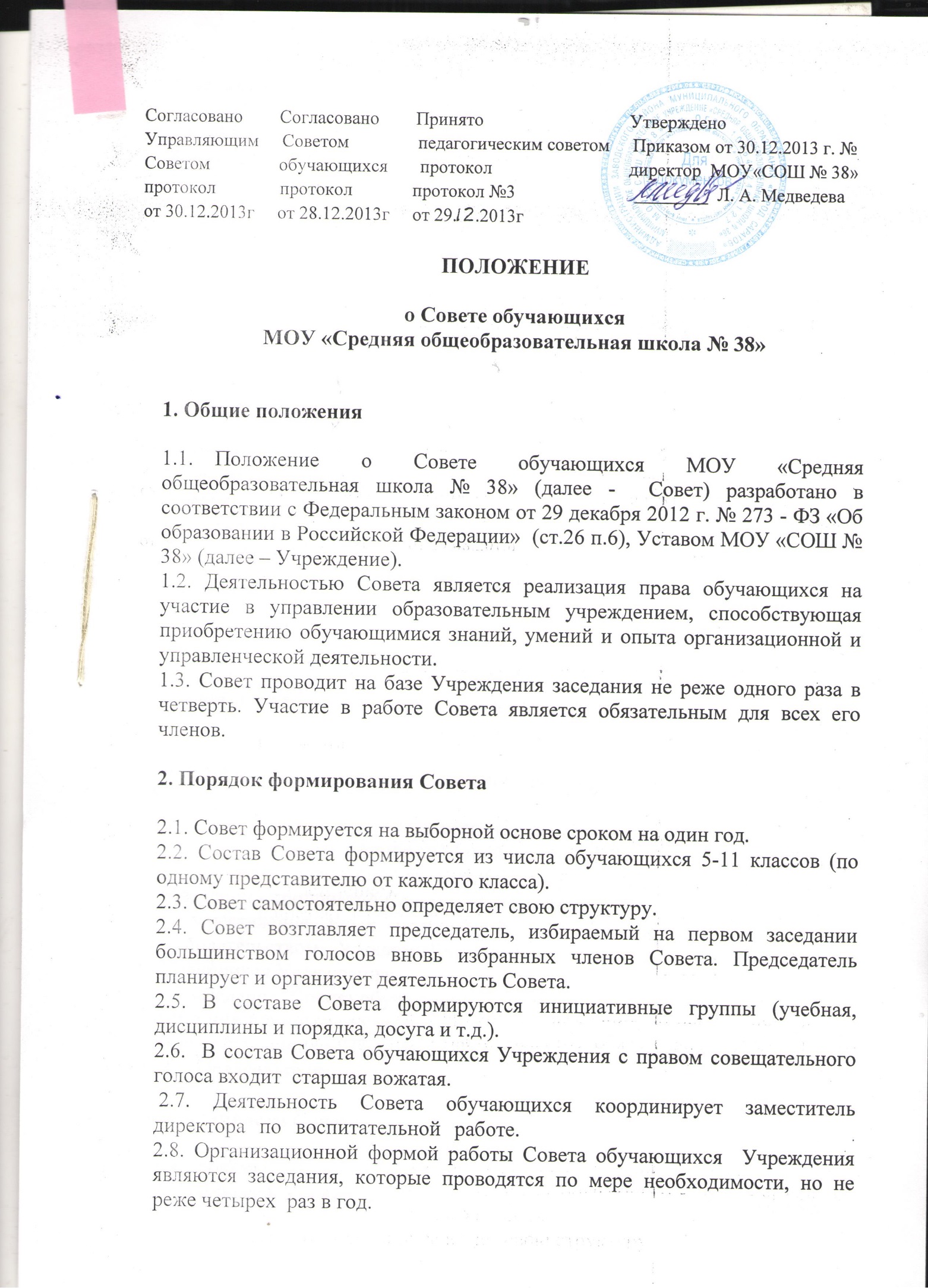 3. Задачи Совета 3.1. Представление интересов обучающихся в процессе управления Учреждением.3.3. Поддержка и развитие инициативы учащихся в жизни коллектива Учреждения.3.3. Реализация и защита прав учащихся.3.4. Организация взаимодействия с органами самоуправления  Учреждения  по вопросам образовательной деятельности.3.5. Приобретение навыков управления детским коллективом.4. Компетенции Совета 4.1. В компетенцию Совета входит:- представление интересов обучающихся в процессе управления Учреждением.- знакомство с локальными нормативными документами Учреждения и их проектами в пределах своей компетенции, вносить в них изменения и предложения по совершенствованию работы;- организация взаимодействия с органами управления Учреждения по вопросам образовательной деятельности;- внесение руководству предложений о поощрениях и взысканиях обучающихся;-организация шефства старших классов над младшими;- организация дежурства обучающихся, поддержание дисциплины и порядка в Учреждении;- представление интересов обучающихся в органах и организациях вне Учреждения;- внесение  предложений в план воспитательной работы;-    пользование  организационной поддержкой должностных лиц Учреждения, отвечающих за воспитательную работу, при подготовке  и проведении мероприятий Советом обучающихся. - осуществление иных полномочий в соответствии с Федеральным законодательством, Уставом Учреждения и локальным актом о Совете обучающихся Учреждения;        Заседания Совета обучающихся Учреждения являются правомочными, если в них принимают участие не менее половины от общего числа членов Совета обучающихся. При равном количестве голосов решающим  является голос Председателя.5. Обязанности Совета Совет обязан:5.1. Соблюдать Устав Учреждения, данное Положение и реализовать на практике уставные документы  Учреждения. 5.2. Принимать участие в организации и проведение коллективных творческих дел.5.3. Соблюдать этические нормы общения.5.4. Регулярно проводить заседания Совета.6. Ответственность Совета 6.1. Совет несет ответственность за выполнение закрепленных за ним задач и функций.6.2. В случае невыполнения задач и функций Совет может быть досрочно переизбран в соответствии с нормами, указанными в данном Положении.7. Делопроизводство Совета 7.1. Заседания   Совета   обучающихся Учреждения оформляются протоколом. 7.2. Протоколы подписываются председателем  и секретарем. 7.3. Секретарь обеспечивает сохранность документации Совета.